Дружеская встреча «Клубов золотого возраста» г. Рославля и г. Десногорска28 марта прошло мероприятие по обмену опытом между «Клубами золотого возраста». Десногорские активисты посетили коллег из Рославля. Знакомство за широким столом объединила неравнодушных и активных людей, каждый «Клуб золотого возраста»  рассказал о проводимых мероприятиях в своих городах.На встрече было отмечено, что организация досуга пожилых людей является главной задачей в плане работы «Клубов золотого возраста». Целью является привлечение населения пенсионного возраста к культурной жизни общества. Планы  работы  «Клубов золотого возраста» г. Десногорска и г. Рославля имеют много пунктов, выполняя которые Клубы планомерно развиваются во многих направлениях, таких как проведение культурно-досуговых мероприятий, пропаганда здорового образа жизни, скандинавская ходьба, патриотическое воспитание молодежи, кружковая работа по интересам, а также оказание помощи участникам СВО,  и многое другое.Общение – важный аспект в отношениях людей. И какая же встреча коллег обходится без чаепития? Члены «Клуба золотого возраста» г. Рославль  и гости из Десногорска с большим удовольствием  за празднично накрытым столом   пели песни, декларировали  стихи, слушали романсы. Встреча прошла в теплой дружеской  обстановке, и вселила надежду, что такие встречи станут доброй традицией. 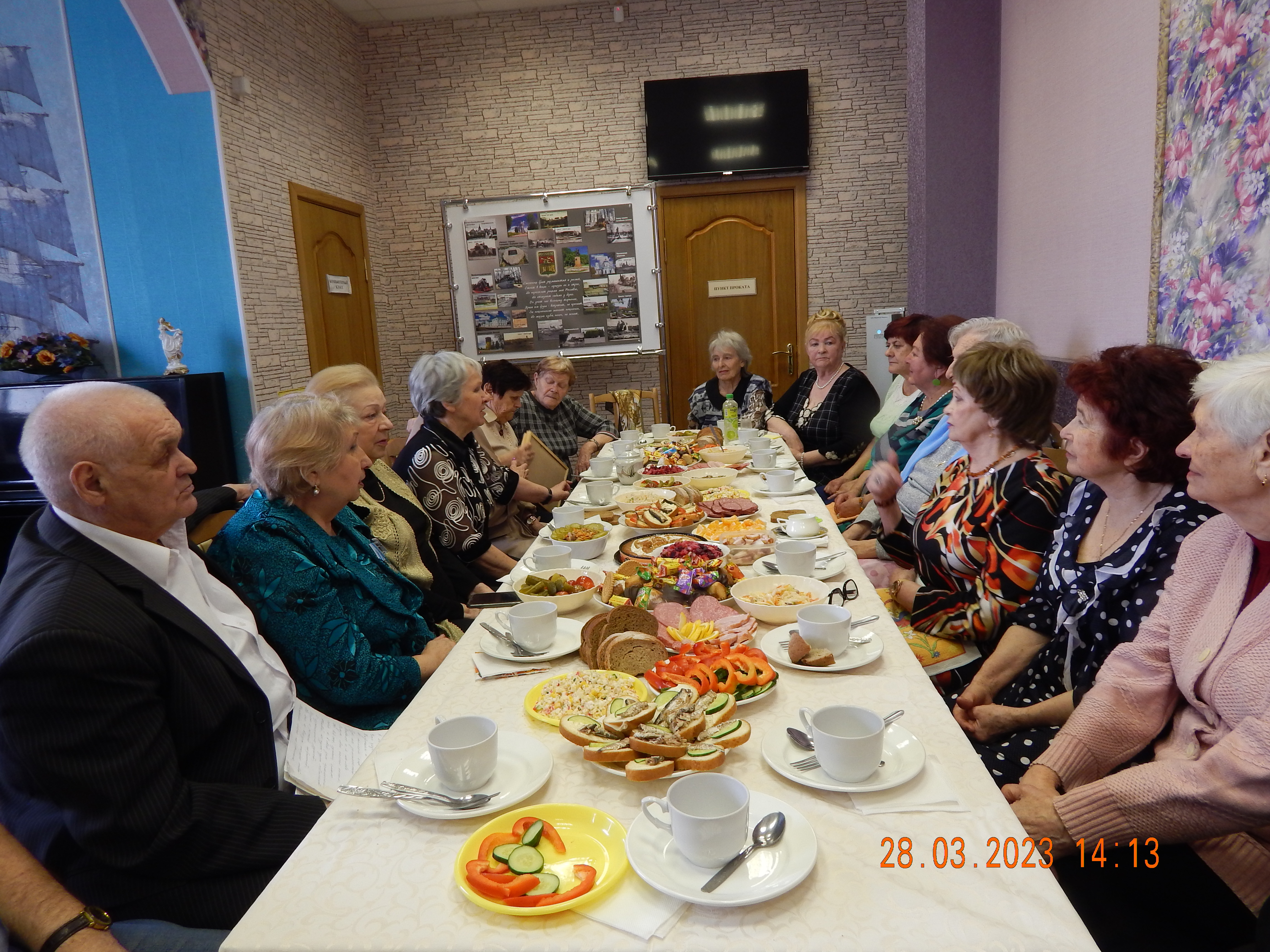 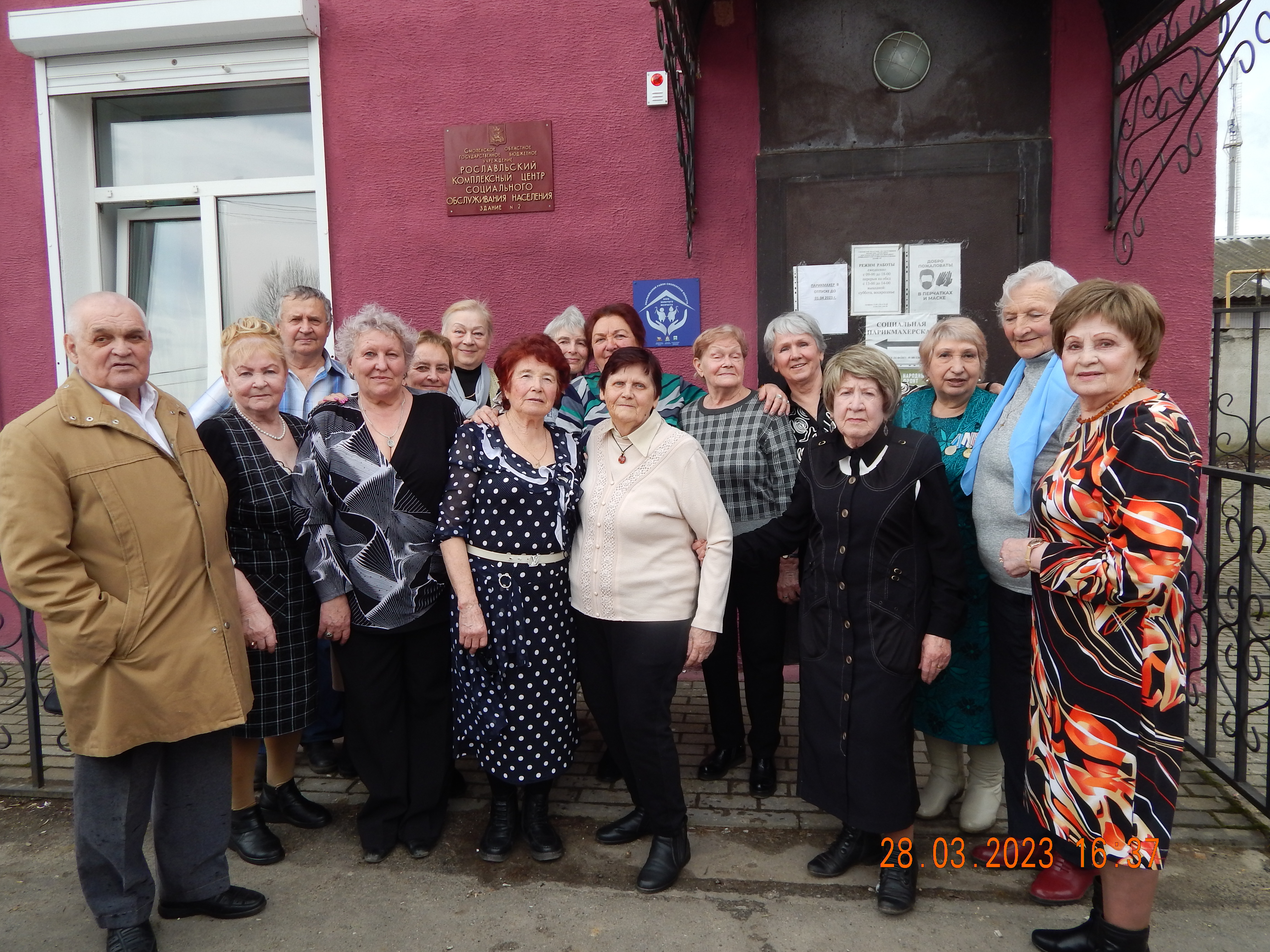 